North Andrew School District R-VIMark McDaniel, Superintendent9120 Hwy 48, Rosendale, Missouri  64483Telephone: 816-567-2965;  Fax: 816-567-2096mmcdaniel@northandrew.orgMark McDaniel, Superintendent9120 Hwy 48, Rosendale, Missouri  64483Telephone: 816-567-2965;  Fax: 816-567-2096mmcdaniel@northandrew.orgMark McDaniel, Superintendent9120 Hwy 48, Rosendale, Missouri  64483Telephone: 816-567-2965;  Fax: 816-567-2096mmcdaniel@northandrew.org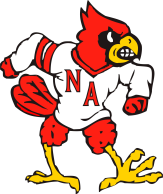 